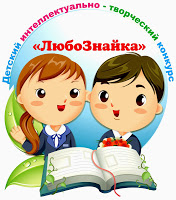 Подведены итоги заочного этапа открытого интеллектуально - творческого конкурса исследовательских работ и проектов старших дошкольников и младших школьников «ЛюбоЗнайка». 25 работ старших дошкольников и младших школьников будут представлены на очном этапе открытого интеллектуально - творческого конкурса «ЛюбоЗнайка», который состоится 24.04.2021 в 10.00 в БОУ г. Омска "Лицей № 92" (ул. Ангарская, 7А). Для очного этапа участники приносят презентации, макеты, продукты проекта (при необходимости) и папку с работой.В очный этап конкурса вышли:1. Камалов Соломон, обучающийся БОУ г. Омска «Средняя общеобразовательная школа № 24».2. Тюфякова Юлия, обучающаяся БОУ г. Омска «Гимназия № 85». 
3. Шипилов Егор, обучающийся БОУ г. Омска «Лицей № 92».
4. Головачев Семен, обучающийся БОУ г. Омска «Гимназия № 85».
5. Нейбергер Кирилл, обучающийся БОУ г. Омска «Гимназия № 43».
6. Лапин Алексей, обучающийся БОУ г. Омска «Гимназия № 140».
7. Николаева Валерия, обучающаяся БОУ г. Омска "Лицей № 143".
8. Кущей Алиса, обучающаяся БОУ г. Омска "Лицей № 143".
9. Черненко Александр, обучающийся БОУ г. Омска «Гимназия № 62».
10. Чуланкина Василина, обучающаяся БОУ г. Омска «Средняя общеобразовательная школа № 24».   11. Манько Любовь, обучающаяся БОУ г. Омска «Гимназия № 85».
12. Драздовайте Маргарита, обучающаяся БОУ г. Омска «Средняя общеобразовательная школа № 67».
13. Ярмоленко Матвей, обучающийся БОУ г. Омска «Гимназия № 85».
14. Жителев Данила, обучающийся БОУ г. Омска «Лицей № 143».
15. Прохорова Элина, обучающаяся БОУ г. Омска «Гимназия № 84». 
16. Рыбочкин Артём, обучающаяся БОУ г. Омска «Гимназия № 62». 17.  Леонгардт Роман, Роот Кирилл, Шипилов Александр, воспитанники БДОУ г. Омска "Детский сад № 379 комбинированного вида".  18. Бахтияров Владислав, воспитанник БДОУ г. Омска "ЦРР- детский сад № 341". 
19. Сандаков Даниил, воспитанник БОУ г. Омска «Средняя общеобразовательная школа № 105». 20. Лукьянов Харитон, воспитанник БОУ г. Омска «Средняя общеобразовательная школа № 17». 
21. Пасалиди София, воспитанница  БДОУ г. Омска "Детский сад общеразвивающего вида № 26". 
22. Сапелкин Никита, воспитанник БДОУ г. Омска "ЦРР- детский сад № 140". 
23. Хвостенко Артём, Шмидт Роман, Ренева Екатерина, воспитанники БДОУ г. Омска "Детский сад № 119". 
24. Богданова Софья, воспитанница БДОУ г. Омска "Детский сад № 5". 
25. Островский Константин, Шелепова Мария, воспитанники БДОУ г. Омска "Детский сад № 18".Ждём интересных презентаций ваших исследований и творческих проектов на очном этапе конкурса "ЛюбоЗнайка". Раскройте свои таланты!